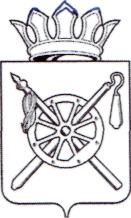 Официальное периодическое печатное издание, предназначенное для опубликованияправовых актов органов местного самоуправления Артёмовского сельского поселенияи иной официальной информацииежемесячный бюллетень30 сентября 2020 годаСодержание:Решение Собрания депутатов Артемовского сельского поселения № 172 от 30.09.2020 «О внесении изменений в решение от 24.12.2019г. № 150 «О бюджете Артемовского сельского поселения Октябрьского района на 2020 год и на плановый период 2021 и 2022 годов»                                                                                     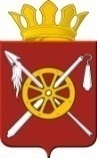 РОССИЙСКАЯ ФЕДЕРАЦИЯ             РОСТОВСКАЯ ОБЛАСТЬОКТЯБРЬСКИЙ РАЙОНМУНИЦИПАЛЬНОЕ ОБРАЗОВАНИЕ«АРТЕМОВСКОЕ СЕЛЬСКОЕ ПОСЕЛЕНИЕ»СОБРАНИЕ ДЕПУТАТОВАРТЕМОВСКОГО СЕЛЬСКОГО  ПОСЕЛЕНИЯРЕШЕНИЕ30 сентября 2020 г.                                     № 172                                        п. НовокадамовоРуководствуясь ст. 24, ст. 50 Устава муниципального образования «Артемовское сельское поселение», Собрание Депутатов Артемовского сельского поселения                                                     РЕШИЛО:1. Внести в решение Собрания депутатов Артемовского сельского поселения от 24.12.2019 г. № 150 «О бюджете Артемовского сельского поселения Октябрьского района на 2020 год и на плановый период 2021 и 2022 годов» следующие изменения:1.1 часть 1:1.1.1 пункт 1 изложить в следующей редакции:«1) прогнозируемый общий объем доходов бюджета Артемовского сельского поселения Октябрьского района в сумме 25 582,2 тыс. рублей;»1.1.2 пункт 2 изложить в следующей редакции:«2) общий объем расходов бюджета Артемовского сельского поселения Октябрьского района в сумме  26 082,2 тыс. рублей;»2. Приложения №1, 2, 4, 8, 9, 12 к Решению от 24.12.2019 г. № 150 «О бюджете Артемовского сельского поселения Октябрьского района на 2020 год и на плановый период 2021 и 2022 годов» изложить в новой редакции, согласно  приложению 1, 2, 3, 4, 5, 6  к  настоящему решению.3. Настоящее решение вступает в силу с момента его официального опубликования в информационном бюллетене.Председатель Собрания депутатов- Главы Артемовского сельского поселения                                                                                В.В. СитниковаОбъем поступлений доходов бюджета Артемовского сельского поселения Октябрьского района на 2020 год и  на плановый период на 2021 и 2022 годов.(тыс.рублей)Начальник службы экономики и финансов                                                          Е.М.КругловаИсточники финансирования дефицита бюджета Артемовского сельского поселения на 2020 год и на плановый период 2021 и 2022 годов                                                                                                                               (тыс. рублей)Распределение бюджетных ассигнований по разделам, подразделам, целевым статьям (муниципальным программам Артемовского сельского поселения и непрограммным направлениям деятельности), группам и подгруппам видов расходов классификации расходов бюджета на 2020 год и на плановый период 2021 и 2022 годов.Ведомственная структура расходов  бюджета Артемовского сельского поселения на  2020 год и на плановый период 2021 и 2022 годовРаспределение бюджетных ассигнований по целевым статьям (муниципальным программам Артемовского сельского поселения и непрограммным направлениям деятельности), группам и подгруппам видов расходов, разделам, подразделам классификации расходов бюджета на 2020 год и на плановый период 2021и 2022 годов
Общий объем иных межбюджетные трансфертов, перечисляемых из бюджета Октябрьского района бюджету Артемовского сельского поселения Октябрьского района на финансирование расходов, связанных с передачей полномочий Октябрьского района органам местного самоуправления Артемовского сельского поселения в 2020 году и на плановый период 2021 и 2022 годовСпециалистыАдминистрации Артемовского сельского поселенияГлава Администрации Артемовского сельского поселения     Кузнецов Олег ПетровичЗаместитель главы Администрации Артемовского сельского поселения по вопросам ЖКХ, строительству и благоустройствуРешетников Александр ВладимировичНачальник службы экономики и финансов Круглова Елена МихайловнаГлавный бухгалтер Викторов Дмитрий АлександровичСтарший инспектор - экономист      Жиляева Лидия СергеевнаВедущий специалист по делопроизводству, архивной работеЕвдокимова Ирина ИвановнаВедущий специалист по правовой и кадровой работе Ведущий специалист по земельным и имущественным отношениямЕфанова Ольга ПавловнаИнспектор ВУС Картавых Маргарита НиколаевнаО внесении изменений в решение от 24.12.2019г. № 150 «О бюджете Артемовского сельского поселения Октябрьского района на 2020 год и на плановый период 2021 и 2022 годов»Приложение 1к решению Собрания депутатовАртемовского сельского поселения«О внесении изменений в решение Собрания депутатов от 24.12.2019г. №150 «О бюджете Артемовского сельскогопоселения Октябрьского района на 2020 годи плановый период 2021 и 2022 годов»от 30.09.2020г. №172Код бюджетной классификации Российской ФедерацииНаименование2020 год2021 год2022 год123451 00 00000 00 0000 000НАЛОГОВЫЕ И НЕНАЛОГОВЫЕ ДОХОДЫ6 227.34 902.25 165.71 01 00000 00 0000 000НАЛОГИ НА ПРИБЫЛЬ, ДОХОДЫ1 400.81 497.51 608.31 01 02000 01 0000 110Налог на доходы физических лиц1 400.81 497.51 608.31 01 02010 01 0000 110Налог на доходы физических лиц с доходов, источником которых является налоговый агент, за исключением доходов, в отношении которых исчисление и уплата налога осуществляются в соответствии со статьями 227, 227.1 и 228 Налогового кодекса Российской Федерации1 400.81 497.51 608.31 05 00000 00 0000 000НАЛОГИ НА СОВОКУПНЫЙ ДОХОД1 900.01 503.61 614.91 05 03000 01 0000110Единый сельскохозяйственный налог1 900.01 503.61 614.91 05 03010 01 0000110Единый сельскохозяйственный налог1 900.01 503.61 614.91 06 00000 00 0000 000НАЛОГИ НА ИМУЩЕСТВО2 213.61 799.71 840.61 06 01000 00 0000110Налог на имущество физических лиц170.6204.7245.61 06 01030 10 0000110Налог на имущество физических лиц, взимаемый по ставкам, применяемым к объектам налогообложения, расположенным в границах сельских поселений170.6204.7245.61 06 06000 00 0000 000Земельный налог2 043.01 595.01 595.01 06 06030 00 0000 110Земельный налог с организаций638.0638.0638.01 06 06033 10 0000 110Земельный налог с организаций, обладающих земельным участком, расположенным в границах сельских поселений638.0638.0638.01 06 06040 00 0000 110Земельный налог с физических лиц1 405.0957.0957.01 06 06043 10 0000 110Земельный налог с физических лиц, обладающих земельным участком, расположенным в границах сельских поселений1 405.0957.0957.01 08 00000 00 0000 000Государственная пошлина 11.912.412.91 08 04000 01 0000 110Государственная пошлина за совершение нотариальных действий (за  исключением  действий, совершаемых консульскими учреждениями  Российской Федерации)11.912.412.91 08 04020 01 0000 110Государственная     пошлина     за   совершение нотариальных действий должностными лицами органов местного   самоуправления,   уполномоченными    в соответствии с законодательными актами Российской Федерации на совершение нотариальных действий11.912.412.91 11 00000 00 0000 000ДОХОДЫ ОТ ИСПОЛЬЗОВАНИЯ ИМУЩЕСТВА, НАХОДЯЩЕГОСЯ В ГОСУДАРСТВЕННОЙ И МУНИЦИПАЛЬНОЙ СОБСТВЕННОСТИ700.088.088.01 11 05000 00 0000 120Доходы, получаемые  в  виде  арендной  либо  иной платы  за  передачу  в   возмездное   пользование государственного и муниципального  имущества  (за исключением имущества  бюджетных и автономных  учреждений,  а также имущества государственных  и  муниципальных унитарных предприятий, в том числе казенных)700.088.088.01 11 05030 00 0000 120Доходы от сдачи в аренду имущества, находящегося в оперативном управлении органов государственной власти, органов местного самоуправления, государственных внебюджетных фондов и созданных ими учреждений (за исключением имущества бюджетных и автономных учреждений)700.088.088.01 11 05035 10 0000 120Доходы от сдачи в аренду имущества,  находящегося в  оперативном  управлении   органов   управления  сельских поселений  и   созданных   ими   учреждений   (за исключением  имущества  муниципальных  бюджетных и автономных учреждений)700.088.088.01 16 00000 00 0000 000ШТРАФЫ, САНКЦИИ, ВОЗМЕЩЕНИЕ УЩЕРБА1.01.01.01 16 07090 00 0000 140Иные штрафы, неустойки, пени, уплаченные в соответствии с законом или договором в случае неисполнения или ненадлежащего исполнения обязательств перед государственным (муниципальным) органом, казенным учреждением, Центральным банком Российской Федерации, государственной корпорацией1.01.01.0Иные штрафы, неустойки, пени, уплаченные в соответствии с законом или договором в случае неисполнения или ненадлежащего исполнения обязательств перед муниципальным органом, (муниципальным казенным учреждением) сельского поселения1.01.01.02 00 00000 00 0000 000БЕЗВОЗМЕЗДНЫЕ ПОСТУПЛЕНИЯ19 354.914 980.412 599.22 02 00000 00 0000 000Безвозмездные поступления от других бюджетов бюджетной системы Российской Федерации19 256.514 980.412 599.22 02 10000 00 0000 150Дотации бюджетам бюджетной системы Российской Федерации9 872.07 232.76 868.52 02 15001 00 0000 150Дотации на выравнивание бюджетной обеспеченности9 872.07 232.76 868.52 02 15001 10 0000 150Дотации  бюджетам  сельских  поселений   на   выравнивание бюджетной обеспеченности9 872.07 232.76 868.52 02 30000 00 0000 150Субвенции бюджетам бюджетной системы Российской Федерации231.3207.5220.22 02 30024 00 0000 150Субвенции местным бюджетам на выполнение передаваемых полномочий субъектов Российской Федерации0.20.20.22 02 30024 10 0000 150Субвенции бюджетам сельских  поселений на выполнение передаваемых полномочий субъектов Российской Федерации0.20.20.22 02 35118 00 0000 150Субвенции бюджетам на осуществление первичного воинского учета на территориях, где отсутствуют военные комиссариаты231.1207.3220.02 02 35118 10 0000 150Субвенции бюджетам сельских  поселений на осуществление первичного воинского учета на территориях, где отсутствуют военные комиссариаты231.1207.3220.02 02 40014 00 0000 150Межбюджетные трансферты, передаваемые бюджетам муниципальных образований на осуществление части полномочий по решению вопросов местного значения в соответствии с заключенными соглашениями4 149.15 540.25 510.52 02 40014 10 0000 150Межбюджетные трансферты, передаваемые бюджетам сельских поселений из бюджетов муниципальных районов на осуществление части полномочий по решению вопросов местного значения в соответствии с заключенными соглашениями4 149.15 540.25 510.52 02 49999 00 0000 150Прочие межбюджетные трансферты, передаваемые бюджетам5 004.12 000.00.02 02 49999 10 0000 150Прочие межбюджетные трансферты, передаваемые бюджетам сельских поселений5 004.12 000.00.02 07 05000 10 0000 150Прочие безвозмездные поступления в бюджеты сельских поселений98.40.00.02 07 05020 10 0000 150Поступления от денежных пожертвований, предоставляемых физическими лицами получателям средств бюджетов сельских поселений58.40.00.0.2 07 05030 10 0000 150Прочие безвозмездные поступления в бюджеты сельских поселений40.00.00.0Всего доходовВсего доходов25 582.219 882.617 764.9Приложение 2к решению Собрания депутатовАртемовского сельского поселения«О внесении изменений в решение Собрания депутатов от 24.12.2019г. №150 «О бюджете Артемовского сельскогопоселения Октябрьского района на 2020 годи плановый период 2021 и 2022 годов»от 30.09.2020г. №172Код бюджетной классификации Российской ФедерацииНаименование2020 год2021 год2022 год1234501 00 00 00 00 0000 000ИСТОЧНИКИ ВНУТРЕННЕГО ФИНАНСИРОВАНИЯ ДЕФИЦИТОВ БЮДЖЕТОВ500.00.00.001 05 00 00 00 0000 000Изменение остатков средств на счетах по учету средств бюджетов500.00.00.001 05 00 00 00 0000 500Увеличение остатков средств бюджетов25 582.219 882.617 764.901 05 02 00 00 0000 500Увеличение прочих остатков средств бюджетов25 582.219 882.617 764.901 05 02 01 00 0000 510Увеличение прочих остатков денежных средств бюджетов25 582.219 882.617 764.901 05 02 01 10 0000 510Увеличение прочих остатков денежных средств бюджетов сельских поселений25 582.219 882.617 764.901 05 00 00 00 0000 600Уменьшение остатков средств бюджетов26 082.219 882.617 764.901 05 02 00 00 0000 600Уменьшение прочих остатков средств бюджетов26 082.219 882.617 764.901 05 02 01 00 0000 610Уменьшение прочих остатков денежных средств бюджетов26 082.219 882.617 764.901 05 02 01 10 0000 610Уменьшение прочих остатков денежных средств бюджетов сельских поселений26 082.219 882.617 764.9Начальник службы экономики и финансов                                                               Е.М. КругловаПриложение 3к решению Собрания депутатовАртемовского сельского поселения«О внесении изменений в решение Собрания депутатов от 24.12.2019г. №150 «О бюджете Артемовского сельскогопоселения Октябрьского района на 2020 годи плановый период 2021 и 2022 годов»от 30.09.2020г. №172(тыс.руб.)Наименование РзПР ЦСР ВР2020 год2021 год2021 год2022 год123456778ВСЕГО26082,219882,619882,617764,9Общегосударственные вопросы01006598,36156,16156,16860,2Функционирование законодательных (представительных) органов государственной власти и представительных органов муниципальных образований010315,00,00,00,0Расходы на обеспечение выполнения функций муниципальных органов по Председателю Собрания депутатов в рамках обеспечения деятельности Собрания депутатов (Иные закупки товаров, работ и услуг для обеспечения государственных (муниципальных) нужд)0103 99 9 00 00190 24015,00,00,00,0Функционирование Правительства Российской Федерации, высших исполнительных органов государственной власти субъектов Российской Федерации, местных администраций01045466,35524,85524,85846,8Расходы на выплаты по оплате труда работников Администрации Артемовского сельского поселения в рамках подпрограммы «Обеспечение условий для результативной профессиональной служебной деятельности» муниципальной программы Артемовского сельского поселения «Развитие муниципального управления и муниципальной службы» (Расходы на выплаты персоналу государственных (муниципальных) органов)010402 1 00 001101204821,74999,54999,55183,7Расходы на обеспечение функций Администрации Артемовского сельского поселения в рамках подпрограммы «Обеспечение условий для результативной профессиональной служебной деятельности» муниципальной программы Артемовского сельского поселения «Развитие муниципального управления и муниципальной службы» (Иные закупки товаров, работ и услуг для обеспечения государственных (муниципальных) нужд)010402 1 00 00190240611,6492,3492,3630,1Расходы на обеспечение функций Администрации Артемовского сельского поселения в рамках подпрограммы «Обеспечение условий для результативной профессиональной служебной деятельности» муниципальной программы Артемовского сельского поселения «Развитие муниципального управления и муниципальной службы» (Уплата налогов, сборов и иных платежей)010402 1 00 001908504,04,04,04,0Осуществление полномочий по определению в соответствии с частью 1 статьи 11.2 Областного закона от 25 октября 2002 года № 273-ЗС «Об административных правонарушениях» перечня должностных лиц, уполномоченных составлять протоколы об административных правонарушений (Иные закупки товаров, работ и услуг для обеспечения государственных (муниципальных) нужд)010499 9 00 723902400,20,20,20,2Иные межбюджетные трансферты, перечисляемые из бюджета поселения бюджету Октябрьского района на финансирование расходов, связанные с передачей полномочий  по обеспечению малоимущих граждан, проживающих в поселении и нуждающихся в улучшении жилищных условий, жилыми помещениями в соответствии с жилищным законодательством, организация строительства и содержание муниципального жилого фонда, создание условий для жилищного строительства (Иные межбюджетные трансферты)010499 9 00 8502054028,828,828,828,8Обеспечение деятельности финансовых, налоговых и таможенных органов и органов финансового (финансово-бюджетного) надзора010682,482,182,182,1Иные межбюджетные трансферты, перечисляемые из бюджета поселения бюджету Октябрьского района на финансирование расходов, связанные с передачей полномочий  по организации в границах поселения электро-, тепло-, газо- и водоснабжения населения, водоотведения (Иные межбюджетные трансферты)010699 9 00 8503054048,048,048,048,0Иные межбюджетные трансферты, перечисляемые из бюджета поселения бюджету Октябрьского района на финансирование расходов, связанные с передачей полномочий  по внутреннему муниципальному финансовому контролю Администрации Артемовского сельского поселения (Иные межбюджетные трансферты)010699 9 00 8506054034,434,134,134,1Обеспечение проведения выборов и референдумов01070,0115,1115,10,0Реализация направления расходов в рамках непрограммных расходов Администрации Артемовского сельского поселения (Специальные расходы)010799 9 00 999908800,0115,1115,10,0Другие общегосударственные вопросы01131034,6434,1434,1931,3Расходы на обеспечение деятельности муниципального органа Артемовского сельского поселения в целях обеспечения функционирования Администрации Артемовского сельского поселения в рамках подпрограммы «Обеспечение условий для результативной профессиональной служебной деятельности» муниципальной программы Артемовского сельского поселения «Развитие муниципального управления и муниципальной службы» (Иные закупки товаров, работ и услуг для обеспечения государственных (муниципальных) нужд)011302 1 00 00190240820,50,00,0153,8Расходы на реализацию направления расходов в рамках непрограммных расходов муниципального органа Артемовского сельского поселени(Исполнение судебных актов)011399 9 00 999908305,00,00,00,0Расходы на обеспечение деятельности муниципального органа Артемовского сельского поселения в целях обеспечения функционирования Администрации Артемовского сельского поселения в рамках подпрограммы «Обеспечение условий для результативной профессиональной служебной деятельности» муниципальной программы Артемовского сельского поселения «Развитие муниципального управления и  муниципальной службы» (Уплата налогов, сборов и иных платежей)011302 1 00 0019085072,553,153,153,1Мероприятия в области противодействия терроризма и экстремизма в рамках подпрограммы «Профилактика терроризма и экстремизма в Артемовском сельском поселении» муниципальной программы Артемовского сельского поселения «Обеспечение общественного порядка и противодействие преступности» (Иные закупки товаров, работ и услуг для обеспечения государственных (муниципальных) нужд)011303 1 00 2001024024,06,06,024,0Расходы на организация и опубликование в печатных и электронных средствах массовой информации материалов о деятельности Администрации, а также мероприятия, направленные на развитие официального сайта поселения в рамках подпрограммы «Противодействие коррупции в Артемовском сельском поселении» муниципальной программы Артемовского сельского поселения «Обеспечение общественного порядка и противодействие преступности» (Иные закупки товаров, работ и услуг для обеспечения государственных (муниципальных) нужд)011303 2 00 2098024041,00,00,027,0Иные межбюджетные трансферты, перечисляемые из бюджета поселения бюджету Октябрьского района на финансирование расходов, связанные с передачей полномочий  по владению, пользованию и распоряжению имуществом, находящимся в муниципальной собственности поселения  (Иные межбюджетные трансферты)011399 9 00 8504054039,839,839,839,8Иные межбюджетные трансферты, перечисляемые из бюджета поселения бюджету Октябрьского района на финансирование расходов, связанные с передачей полномочий  по определению поставщиков (подрядчиков, исполнителей) для отдельных муниципальных заказчиков, действующих от имени поселений и бюджетных учреждений поселений (Иные межбюджетные трансферты)011399 9 00 8505054031,831,831,831,8Условно-утвержденные расходы (Специальные расходы)011399 9 00 901108800,0303,4303,4601,8Национальная оборона02231,1207,3207,3220,0Мобилизационная и вневойсковая подготовка0203231,1207,3207,3220,0Субвенции на осуществление первичного воинского учета на территориях, где отсутствуют военные комиссариаты в рамках непрограммных расходов государственных органов Ростовской области (Расходы на выплаты персоналу государственных (муниципальных) органов)020399 9 00 51180120226,1207,3207,3220,0Субвенции на осуществление первичного воинского учета на территориях, где отсутствуют военные комиссариаты в рамках непрограммных расходов государственных органов Ростовской области (Иные закупки товаров, работ и услуг для обеспечения государственных (муниципальных) нужд)020399 9 00 511802405,00,00,00,0Национальная безопасность и правоохранительная деятельность 0363,833,833,833,8Защита населения и территории от чрезвычайных ситуаций природного и техногенного характера, гражданская оборона030933,833,833,833,8Расходы на реализацию мероприятий по совершенствованию информационного обеспечения населения в рамках подпрограммы «Участие в предупреждении и ликвидации последствий чрезвычайных ситуаций» муниципальной программы Артемовского сельского поселения «Участие в предупреждении и ликвидации последствий чрезвычайных ситуаций, обеспечение пожарной безопасности и безопасности людей на водных объектахх» (Иные закупки товаров, работ и услуг для обеспечения государственных (муниципальных) нужд)030904 1 00 84690 2404,24,24,24,2Расходы на реализацию мероприятий по совершенствованию оповещения населения в рамках подпрограммы «Участие в предупреждении и ликвидации последствий чрезвычайных ситуаций» муниципальной программы Артемовского сельского поселения «Участие в предупреждении и ликвидации последствий чрезвычайных ситуаций, обеспечение пожарной безопасности и безопасности людей на водных объектахх» (Иные закупки товаров, работ и услуг для обеспечения государственных (муниципальных) нужд)030904 1 00 8470024026,826,826,826,8Расходы на реализацию мероприятий по обучению должностных лиц в рамках подпрограммы «Участие в предупреждении и ликвидации последствий чрезвычайных ситуаций» муниципальной программы Артемовского сельского поселения «Участие в предупреждении и ликвидации последствий чрезвычайных ситуаций, обеспечение пожарной безопасности и безопасности людей на водных объектахх» (Иные закупки товаров, работ и услуг для обеспечения государственных (муниципальных) нужд)030904 1 00 847102402,82,82,82,8Обеспечение пожарной безопасности031030,00,00,00,0Расходы на реализацию мероприятий по совершенствованию  противопожарной защиты в рамках подпрограммы «Пожарная безопасность» муниципальной программы Артемовского сельского поселения «Участие в предупреждении и ликвидации последствий чрезвычайных ситуаций, обеспечение пожарной безопасности и безопасности людей на водных объектахх» (Иные закупки товаров, работ и услуг для обеспечения государственных (муниципальных) нужд)031004 2 00 2011024015,00,00,00,0Расходы на оснащение техникой, оборудованием, снаряжением и улучшение материально-технической базы поселения в рамках подпрограммы «Пожарная безопасность» муниципальной программы Артемовского сельского поселения «Участие в предупреждении и ликвидации последствий чрезвычайных ситуаций, обеспечение пожарной безопасности и безопасности людей на водных объектах» (Иные закупки товаров, работ и услуг для обеспечения государственных (муниципальных) нужд)031004 2 00 2012024015,00,00,00,0Национальная экономика044247,97869,97869,95472,3Сельское хозяйство и рыболовство04050,02367,92367,90,0Расходы на выполнение работ по объекту: «Обустройство сквера по ул.Ленина в  х.Киреевка Октябрьского  района Ростовской области»  в рамках реализации  подпрограммы "Благоустройство территории" муниципальной программы Артемовского сельского поселения "Обеспечение качественными жилищно-коммунальными услугами населения" (Иные закупки товаров, работ и услуг для обеспечения государственных (муниципальных) нужд)040505 3 00 S4220 2400,02367,92367,90,0Водное хозяйство040655,70,00,00,0Расходы на оформление технической документации и страхование гидротехнических сооружений  в рамках реализации  подпрограммы "Охрана окружающей среды" муниципальной программы Артемовского сельского поселения "Охрана окружающей среды" (Иные закупки товаров, работ и услуг для обеспечения государственных (муниципальных) нужд)040606 1 00 2055024055,70,00,00,0Дорожное хозяйство (дорожные фонды)04094110,95502,05502,05472,3Расходы на ремонт и содержание автомобильных дорог общего пользования местного значения в рамках подпрограммы «Развитие транспортной инфраструктуры» муниципальной программы Артемовского сельского поселения «Развитие транспортной системы»  (Иные закупки товаров, работ и услуг для обеспечения государственных (муниципальных) нужд)040907 1 00 835102404110,95502,05502,05472,3Другие вопросы в области национальной экономики041281,30,00,00,0Расходы на реализацию направления расходов в рамках непрограммных расходов муниципального органа Артемовского сельского поселения (Иные закупки товаров, работ и услуг для обеспечения государственных (муниципальных) нужд)041299 9 00 9999024081,30,00,00,0Жилищно-коммунальное хозяйство054837,11188,11188,1850,9Жилищное хозяйство0501106,00,00,00,0Расходы на реализацию направления расходов в рамках мероприятия по определению величины рыночной стоимости объекта недвижимости в рамках подпрограммы «Развитие жилищного хозяйства» муниципальной программы Артемовского сельского поселения «Обеспечение качественными жилищно-коммунальными услугами населения» (Иные закупки товаров, работ и услуг для обеспечения государственных (муниципальных) нужд)050105 1 00 2022024020,00,00,00,0Расходы на проведение капитального ремонта многоквартирных домов на территории Артемовского сельского поселения Октябрьского района Ростовской областив рамках подпрограммы "Развитие жилищного хозяйства" муниципальной программы Артемовского сельского поселения "Обеспечение качественными жилищно-коммунальными услугами населения" (Субсидии некоммерческим организациям (за исключением государственных (муниципальных) учреждений, государственных корпораций (компаний), публично-правовых компаний)0501051 00 0950163086,00,00,00,0Благоустройство05034731,11188,11188,1850,9Расходы по оплате электроэнергии за уличное освещение в рамках подпрограммы "Благоустройство территории" муниципальной программы Артемовского сельского поселения "Обеспечение качественными жилищно-коммунальными услугами населения" (Иные закупки товаров, работ и услуг для обеспечения государственных (муниципальных) нужд)05 0305 3 00 204102401085,01128,01128,0741,9Расходы по ремонту и содержанию сетей уличного освещения в рамках подпрограммы «Благоустройство территории» муниципальной программы Артемовского сельского поселения «Обеспечение качественными жилищно-коммунальными услугами населения» (Иные закупки товаров, работ и услуг для обеспечения государственных (муниципальных) нужд)05 0305 3 00 20420240333,60,00,083,6Расходы на содержание зеленых насаждений в рамках подпрограммы «Благоустройство территории» муниципальной программы Артемовского сельского поселения «Обеспечение качественными жилищно-коммунальными услугами населения» (Иные закупки товаров, работ и услуг для обеспечения государственных (муниципальных) нужд)05 0305 3 00 20450240319,70,00,00,0Расходы на оснащение материально-технической базы для осуществления мероприятий по благоустройству территории Артемовского сельского поселения в  рамках подпрограммы «Благоустройство территории» муниципальной программы Артемовского сельского поселения «Обеспечение качественными жилищно-коммунальными услугами населения» (Иные закупки товаров, работ и услуг для обеспечения государственных (муниципальных) нужд)05 0305 3 00 2047024021,50,00,00,0Расходы на иные  мероприятия по благоустройству территории в рамках подпрограммы «Благоустройство территории» муниципальной программы Артемовского сельского поселения «Обеспечение качественными жилищно-коммунальными услугами населения» (Иные закупки товаров, работ и услуг для обеспечения государственных (муниципальных) нужд)050305 3 00 20480240887,660,160,125,4Расходы на выполнение работ по объекту: «Благоустройство сквера по ул.Ленина в  х.Киреевка Октябрьского  района Ростовской области»  в рамках реализации  подпрограммы "Благоустройство территории" муниципальной программы Артемовского сельского поселения "Обеспечение качественными жилищно-коммунальными услугами населения" (Иные закупки товаров, работ и услуг для обеспечения государственных (муниципальных) нужд)050305 3 00 S4640 2402083,70,00,00,0Образование0722,00,00,00,0Молодежная политика070722,00,00,00,0Расходы на реализацию мероприятий для работы с детьми и молодежью в поселении,  информационное обеспечение и пропаганда здорового образа жизни в рамках муниципальной программы Артемовского сельского поселения "Развитие физической культуры и спорта" (Иные закупки товаров, работ и услуг для обеспечения государственных (муниципальных) нужд)070709 100 2083024010,00,00,00,0Расходы на развитие материально-технической базы для организации мероприятий по работе с детьми и молодежью в поселении в рамках муниципальной программы Артемовского сельского поселения "Развитие физической культуры и спорта" (Иные закупки товаров, работ и услуг для обеспечения государственных (муниципальных) нужд)070709 100 2084024012,00,00,00,0Культура, кинематография 089639,74281,04281,04181,3Культура08019639,74281,04281,04181,3Расходы по обеспечению разнообразия и доступности культурных услуг и создание условий для творческой самореализации населения в рамках подпрограммы «Культура поселения» муниципальной программы Артемовского сельского поселения «Развитие культуры» (Субсидии бюджетным учреждениям)080108 1 00 207106106409,14281,04281,04181,3Расходы на капитальный ремонт объекта: «Сметная документация на создание архитектурной доступности МГН в рамках реализации государственной программы «Доступная среда» в рамках подпрограммы «Адаптация приоритетных объектов социальной инфраструктуры» муниципальной программы Артемовского сельского поселения «Доступная среда» (Субсидии бюджетным учреждениям)080111 1 00 S42906103230,60,00,00,0Социальная политика10146,4146,4146,4146,4Пенсионное обеспечение1001146,4146,4146,4146,4Расходы на выплаты доплаты к пенсии за выслугу лет; ежемесячной доплаты к пенсии отдельным категориям граждан  в рамках подпрограммы «Социальная поддержка граждан »  муниципальной программы Артемовского сельского поселения Октябрьского района  «Социальная поддержка граждан » (Публичные нормативные социальные выплаты гражданам)100101 1 00 10020310146,4146,4146,4146,4Физическая культура и спорт11295,90,00,00,0Физическая культура1101295,90,00,00,0Расходы на обеспечение разнообразия и улучшения условий реализации спортивных мероприятий  в рамках муниципальной программы Артемовского сельского поселения "Развитие физической культуры и спорта" (Иные закупки товаров, работ и услуг для обеспечения государственных (муниципальных) нужд)110109 1 00 2082024062,50,00,00,0Расходы на приобретение спортивной площадки для воркаута с установкой по адресу: Ростовская область, Октябрьский район, п.Новокадамово, ул.Шоссейная,1-а в рамках муниципальной программы Артемовского сельского поселения "Развитие физической культуры и спорта" (Иные закупки товаров, работ и услуг для обеспечения государственных (муниципальных) нужд)110109 1 00 71180240233,40,00,00,0Итого26082,219882,619882,617764,9Начальник службы экономики и финансов                                           Е.М.КругловаНачальник службы экономики и финансов                                           Е.М.КругловаНачальник службы экономики и финансов                                           Е.М.КругловаНачальник службы экономики и финансов                                           Е.М.КругловаНачальник службы экономики и финансов                                           Е.М.КругловаНачальник службы экономики и финансов                                           Е.М.КругловаНачальник службы экономики и финансов                                           Е.М.КругловаНачальник службы экономики и финансов                                           Е.М.КругловаНачальник службы экономики и финансов                                           Е.М.КругловаНачальник службы экономики и финансов                                           Е.М.КругловаНачальник службы экономики и финансов                                           Е.М.КругловаНачальник службы экономики и финансов                                           Е.М.КругловаНачальник службы экономики и финансов                                           Е.М.КругловаНачальник службы экономики и финансов                                           Е.М.КругловаПриложение 4к решению Собрания депутатовАртемовского сельского поселения«О внесении изменений в решение Собрания депутатов от 24.12.2019г. №150 «О бюджете Артемовского сельскогопоселения Октябрьского района на 2020 годи плановый период 2021 и 2022 годов»от 30.09.2020г. №172Наименование ВедРзПР ЦСР ВР2020 год2021 год2022 годНаименование ВедРзПР ЦСР ВР2020 год2021 год2022 год123456789Всего95126082,219882,617764,9Администрация Артемовского сельского поселения95126082,219882,617764,9Общегосударственные вопросы951016598,36156,16860,2Функционирование законодательных (представительных) органов государственной власти и представительных органов муниципальных образований951010315,00,00,0Расходы на обеспечение выполнения функций муниципальных органов по Председателю Собрания депутатов в рамках обеспечения деятельности Собрания депутатов (Иные закупки товаров, работ и услуг для обеспечения государственных (муниципальных) нужд)9510103 99 9 00 00190 15,00,00,0Функционирование Правительства Российской Федерации, высших исполнительных органов государственной власти субъектов Российской Федерации, местных администраций95101045466,35524,85846,8Расходы на выплаты по оплате труда работников Администрации Артемовского сельского поселения в рамках подпрограммы «Обеспечение условий для результативной профессиональной служебной деятельности» муниципальной программы Артемовского сельского поселения «Развитие муниципального управления и муниципальной службы» (Расходы на выплаты персоналу государственных (муниципальных) органов)951010402 1 00 001101204821,74999,55183,7Расходы на обеспечение функций Администрации Артемовского сельского поселения в рамках подпрограммы «Обеспечение условий для результативной профессиональной служебной деятельности» муниципальной программы Артемовского сельского поселения «Развитие муниципального управления и муниципальной службы» Иные закупки товаров, работ и услуг для обеспечения государственных (муниципальных) нужд)951010402 1 00 00190240611,6492,3630,1Расходы на обеспечение функций Администрации Артемовского сельского поселения в рамках подпрограммы «Обеспечение условий для результативной профессиональной служебной деятельности» муниципальной программы Артемовского сельского поселения «Развитие муниципального управления и муниципальной службы» (Уплата налогов, сборов и иных платежей)951010402 1 00 001908504,04,04,0Осуществление полномочий по определению в соответствии с частью 1 статьи 11.2 Областного закона от 25 октября 2002 года №273-ЗС "Об административных правонарушениях" перечня должностных лиц, уполномоченных составлять протоколы об административных правонарушениях в рамках непрограммных расходов органа местного самоуправления (Иные закупки товаров, работ и услуг для обеспечения (государственных) муниципальных нужд)951010499 9 00 723902400,20,20,2Иные межбюджетные трансферты, перечисляемые из бюджета поселения бюджету Октябрьского района на финансирование расходов, связанные с передачей полномочий  по обеспечению малоимущих граждан, проживающих в поселении и нуждающихся в улучшении жилищных условий, жилыми помещениями в соответствии с жилищным законодательством, организация строительства и содержание муниципального жилого фонда, создание условий для жилищного строительства (Иные межбюджетные трансферты)951010499 9 00 8502054028,828,828,8Обеспечение деятельности финансовых, налоговых и таможенных органов и органов финансового (финансово-бюджетного) надзора951010682,482,182,1Иные межбюджетные трансферты, перечисляемые из бюджета поселения бюджету Октябрьского района на финансирование расходов, связанные с передачей полномочий  по организации в границах поселения электро-, тепло-, газо- и водоснабжения населения, водоотведения (Иные межбюджетные трансферты)951010699 9 00 8503054048,048,048,0Иные межбюджетные трансферты, перечисляемые из бюджета поселения бюджету Октябрьского района на финансирование расходов, связанные с передачей полномочий  по внутреннему муниципальному финансовому контролю Администрации Артемовского сельского поселения (Иные межбюджетные трансферты)951010699 9 00 8506054034,434,134,1Обеспечение проведения выборов и референдумов95101070,0115,10,0Реализация направления расходов в рамках непрограммных расходов Администрации Артемовского сельского поселения (Специальные расходы)951010799 9 00 999908800,0115,10,0Другие общегосударственные вопросы95101131034,6434,1931,3Расходы на обеспечение деятельности муниципального органа Артемовского сельского поселения в целях обеспечения функционирования Администрации Артемовского сельского поселения в рамках подпрограммы «Обеспечение условий для результативной профессиональной служебной деятельности» муниципальной программы Артемовского сельского поселения «Развитие муниципального управления и муниципальной службы» (Иные закупки товаров, работ и услуг для обеспечения государственных (муниципальных) нужд)951011302 1 00 00190240820,50,0153,8Расходы на реализацию направления расходов в рамках непрограммных расходов муниципального органа Артемовского сельского поселени(Исполнение судебных актов)951011399 9 00 999908305,00,00,0Расходы на обеспечение деятельности муниципального органа Артемовского сельского поселения в целях обеспечения функционирования Администрации Артемовского сельского поселения в рамках подпрограммы «Обеспечение условий для результативной профессиональной служебной деятельности» муниципальной программы Артемовского сельского поселения «Развитие муниципального управления и муниципальной службы» (Уплата налогов, сборов и иных платежей)951011302 1 00 0019085072,553,153,1Мероприятия в области противодействия терроризма и экстремизма в рамках подпрограммы «Профилактика терроризма и экстремизма в Артемовском сельском поселении» муниципальной программы Артемовского сельского поселения «Обеспечение общественного порядка и противодействие преступности» (Иные закупки товаров, работ и услуг для обеспечения государственных (муниципальных) нужд)951011303 1 00 2001024024,06,024,0Расходы на организация и опубликование в печатных и электронных средствах массовой информации материалов о деятельности Администрации, а также мероприятия, направленные на развитие официального сайта поселения в рамках подпрограммы «Противодействие коррупции в Артемовском сельском поселении» муниципальной программы Артемовского сельского поселения «Обеспечение общественного порядка и противодействие преступности» (Иные закупки товаров, работ и услуг для обеспечения государственных (муниципальных) нужд)951011303 2 00 2098024041,00,027,0Иные межбюджетные трансферты, перечисляемые из бюджета поселения бюджету Октябрьского района на финансирование расходов, связанные с передачей полномочий  по владению, пользованию и распоряжению имуществом, находящимся в муниципальной собственности поселения  (Иные межбюджетные трансферты)951011399 9 00 8504054039,839,839,8Иные межбюджетные трансферты, перечисляемые из бюджета поселения бюджету Октябрьского района на финансирование расходов, связанные с передачей полномочий  по определению поставщиков (подрядчиков, исполнителей) для отдельных муниципальных заказчиков, действующих от имени поселений и бюджетных учреждений поселений (Иные межбюджетные трансферты)951011399 9 00 8505054031,831,831,8Условно-утвержденные расходы (Специальные расходы)951011399 9 00 901108800,0303,4601,8Национальная оборона95102231,1207,3220,0Мобилизационная и вневойсковая подготовка9510203231,1207,3220,0Осуществление первичного воинского учета на территориях, где отсутствуют военные комиссариаты в рамках непрограммных расходов государственных органов Ростовской области (Расходы на выплаты персоналу государственных (муниципальных) органов)951020399 9 00 51180120226,1207,3220,0Осуществление первичного воинского учета на территориях, где отсутствуют военные комиссариаты в рамках непрограммных расходов государственных органов Ростовской области (Иные закупки товаров, работ и услуг для обеспечения государственных (муниципальных) нужд)951020399 9 00 511802405,00,00,0Национальная безопасность и правоохранительная деятельность 9510363,833,833,8Защита населения и территории от чрезвычайных ситуаций природного и техногенного характера, гражданская оборона951030933,833,833,8Расходы на реализацию мероприятий по совершенствованию информационного обеспечения населения в рамках подпрограммы «Участие в предупреждении и ликвидации последствий чрезвычайных ситуаций» муниципальной программы Артемовского сельского поселения «Участие в предупреждении и ликвидации последствий чрезвычайных ситуаций, обеспечение пожарной безопасности и безопасности людей на водных объектахх» (Иные закупки товаров, работ и услуг для обеспечения государственных (муниципальных) нужд)951030904 1 00 84690 2404,24,24,2Расходы на реализацию мероприятий по совершенствованию оповещения населения в рамках подпрограммы «Участие в предупреждении и ликвидации последствий чрезвычайных ситуаций» муниципальной программы Артемовского сельского поселения «Участие в предупреждении и ликвидации последствий чрезвычайных ситуаций, обеспечение пожарной безопасности и безопасности людей на водных объектахх» (Иные закупки товаров, работ и услуг для обеспечения государственных (муниципальных) нужд)951030904 1 00 8470024026,826,826,8Расходы на реализацию мероприятий по обучению должностных лиц в рамках подпрограммы «Участие в предупреждении и ликвидации последствий чрезвычайных ситуаций» муниципальной программы Артемовского сельского поселения «Участие в предупреждении и ликвидации последствий чрезвычайных ситуаций, обеспечение пожарной безопасности и безопасности людей на водных объектахх» (Иные закупки товаров, работ и услуг для обеспечения государственных (муниципальных) нужд)951030904 1 00 847102402,82,82,8Обеспечение пожарной безопасности951031030,00,00,0Расходы на реализацию мероприятий по совершенствованию  противопожарной защиты в рамках подпрограммы «Пожарная безопасность» муниципальной программы Артемовского сельского поселения «Участие в предупреждении и ликвидации последствий чрезвычайных ситуаций, обеспечение пожарной безопасности и безопасности людей на водных объектахх» (Иные закупки товаров, работ и услуг для обеспечения государственных (муниципальных) нужд)951031004 2 00 2011024015,00,00,0Расходы на оснащение техникой, оборудованием, снаряжением и улучшение материально-технической базы поселения в рамках подпрограммы «Пожарная безопасность» муниципальной программы Артемовского сельского поселения «Участие в предупреждении и ликвидации последствий чрезвычайных ситуаций, обеспечение пожарной безопасности и безопасности людей на водных объектах» (Иные закупки товаров, работ и услуг для обеспечения государственных (муниципальных) нужд)951031004 2 00 2012024015,00,00,0Национальная экономика951044247,97869,95472,3Сельское хозяйство и рыболовство95104050,02367,90,0Расходы на выполнение работ по объекту: «Благоустройство сквера по ул.Ленина в  х.Киреевка Октябрьского  района Ростовской области»  в рамках реализации  подпрограммы "Благоустройство территории" муниципальной программы Артемовского сельского поселения "Обеспечение качественными жилищно-коммунальными услугами населения" (Иные закупки товаров, работ и услуг для обеспечения государственных (муниципальных) нужд)951040505 3 00 S4220 2400,02367,90,0Водоне хозяйство951040655,70,00,0Расходы на оформление технической документации и страхование гидротехнических сооружений  в рамках реализации  подпрограммы "Охрана окружающей среды" муниципальной программы Артемовского сельского поселения "Охрана окружающей среды" (Иные закупки товаров, работ и услуг для обеспечения государственных (муниципальных) нужд)951040606 1 00 2055024055,70,00,0Дорожное хозяйство (дорожные фонды)95104094110,95502,05472,3Расходы на ремонт и содержание автомобильных дорог общего пользования местного значения в рамках подпрограммы «Развитие транспортной инфраструктуры» муниципальной программы Артемовского сельского поселения «Развитие транспортной системы»  (Иные закупки товаров, работ и услуг для обеспечения государственных (муниципальных) нужд)951040907 1 00 835102404110,95502,05472,3Другие вопросы в области национальной экономики951041281,30,00,0Расходы на реализацию направления расходов в рамках непрограммных расходов муниципального органа Артемовского сельского поселения (Иные закупки товаров, работ и услуг для обеспечения государственных (муниципальных) нужд)951041299 9 00 9999024081,30,00,0Жилищно-коммунальное хозяйство951054837,11188,1850,9Жилищное хозяйство9510501106,00,00,0Расходы на реализацию направления расходов в рамках мероприятия по определению величины рыночной стоимости объекта недвижимости в рамках подпрограммы «Развитие жилищного хозяйства» муниципальной программы Артемовского сельского поселения «Обеспечение качественными жилищно-коммунальными услугами населения» (Иные закупки товаров, работ и услуг для обеспечения государственных (муниципальных) нужд)951050105 1 00 2022024020,00,00,0Расходы на проведение капитального ремонта многоквартирных домов на территории Артемовского сельского поселения Октябрьского района Ростовской областив рамках подпрограммы "Развитие жилищного хозяйства" муниципальной программы Артемовского сельского поселения "Обеспечение качественными жилищно-коммунальными услугами населения" (Субсидии некоммерческим организациям (за исключением государственных (муниципальных) учреждений, государственных корпораций (компаний), публично-правовых компаний)9510501051 00 0950163086,00,00,0Благоустройство95105034731,11188,1850,9Расходы по оплате электроэнергии за уличное освещение в рамках подпрограммы "Благоустройство территории" муниципальной программы Артемовского сельского поселения "Обеспечение качественными жилищно-коммунальными услугами населения" (Иные закупки товаров, работ и услуг для обеспечения государственных (муниципальных) нужд)95105 0305 3 00 204102401085,01128,0741,9Расходы по ремонту и содержанию сетей уличного освещения в рамках подпрограммы «Благоустройство территории» муниципальной программы Артемовского сельского поселения «Обеспечение качественными жилищно-коммунальными услугами населения» (Иные закупки товаров, работ и услуг для обеспечения государственных (муниципальных) нужд)95105 0305 3 00 20420240333,60,083,6Расходы по содержанию зеленых насаждений в рамках подпрограммы «Благоустройство территории» муниципальной программы Артемовского сельского поселения «Обеспечение качественными жилищно-коммунальными услугами населения» (Иные закупки товаров, работ и услуг для обеспечения государственных (муниципальных) нужд)95105 0305 3 00 20450240319,70,00,0Расходы на оснащение материально-технической базы для осуществления мероприятий по благоустройству территории Артемовского сельского поселения в рамках подпрограммы «Благоустройство территории» муниципальной программы Артемовского сельского поселения «Обеспечение качественными жилищно-коммунальными услугами населения» (Иные закупки товаров, работ и услуг для обеспечения государственных (муниципальных) нужд)951050305 3 00 2047024021,50,00,0Расходы на иные мероприятия по благоустройству в рамках подпрограммы «Благоустройство территории» муниципальной программы Артемовского сельского поселения «Обеспечение качественными жилищно-коммунальными услугами населения» (Иные закупки товаров, работ и услуг для обеспечения государственных (муниципальных) нужд)951050305 3 00 20480240887,660,125,4Расходы на выполнение работ по объекту: «Благоустройство сквера по ул.Ленина в  х.Киреевка Октябрьского  района Ростовской области»  в рамках реализации  подпрограммы "Благоустройство территории" муниципальной программы Артемовского сельского поселения "Обеспечение качественными жилищно-коммунальными услугами населения" (Иные закупки товаров, работ и услуг для обеспечения государственных (муниципальных) нужд)951050305 3 00 S4640 2402083,70,00,0Образование951070722,00,00,0Молодежная политика951070722,00,00,0Расходы на реализацию мероприятий для работы с детьми и молодежью в поселении,  информационное обеспечение и пропаганда здорового образа жизни в рамках муниципальной программы Артемовского сельского поселения "Развитие физической культуры и спорта" (Иные закупки товаров, работ и услуг для обеспечения государственных (муниципальных) нужд)951070709 100 2083024010,00,00,0Расходы на развитие материально-технической базы для организации мероприятий по работе с детьми и молодежью в поселении в рамках муниципальной программы Артемовского сельского поселения "Развитие физической культуры и спорта" (Иные закупки товаров, работ и услуг для обеспечения государственных (муниципальных) нужд)951070709 100 2084024012,00,00,0Культура, кинематография 951089639,74281,04181,3Культура95108019639,74281,04181,3Расходы по обеспечению разнообразия и доступности культурных услуг и создание условий для творческой самореализации населения в рамках подпрограммы «Культура поселения» муниципальной программы Артемовского сельского поселения «Развитие культуры» (Субсидии бюджетным учреждениям)951080108 1 00 207106106409,14281,04181,3Расходы на капитальный ремонт объекта: «Сметная документация на создание архитектурной доступности МГН в рамках реализации государственной программы «Доступная среда» в рамках подпрограммы «Адаптация приоритетных объектов социальной инфраструктуры» муниципальной программы Артемовского сельского поселения «Доступная среда» (Субсидии бюджетным учреждениям)951080111 1 00 S42906103230,60,00,0Социальная политика9511001146,4146,4146,4Пенсионное обеспечение9511001146,4146,4146,4Расходы на выплаты доплаты к пенсии за выслугу лет; ежемесячной доплаты к пенсии отдельным категориям граждан  в рамках подпрограммы «Социальная поддержка граждан »  муниципальной программы Артемовского сельского поселения Октябрьского района  а  «Социальная поддержка граждан» (Публичные нормативные социальные выплаты гражданам)951100101 1 00 10020310146,4146,4146,4Физическая культура и спорт9511101295,90,00,0Физическая культура9511101295,90,00,0Расходы на обеспечение разнообразия и улучшения условий реализации спортивных мероприятий  в рамках муниципальной программы Артемовского сельского поселения "Развитие физической культуры и спорта" (Иные закупки товаров, работ и услуг для обеспечения государственных (муниципальных) нужд)951110109 1 00 2082024062,50,00,0Расходы на приобретение спортивной площадки для воркаута с установкой по адресу: Ростовская область, Октябрьский район, п.Новокадамово, ул.Шоссейная,1-а в рамках муниципальной программы Артемовского сельского поселения "Развитие физической культуры и спорта" (Иные закупки товаров, работ и услуг для обеспечения государственных (муниципальных) нужд)951110109 1 00 71180240233,40,00,0Итого26082,219882,617764,9Начальник службы экономики и финансов                                            Е.М.КругловаНачальник службы экономики и финансов                                            Е.М.КругловаНачальник службы экономики и финансов                                            Е.М.КругловаНачальник службы экономики и финансов                                            Е.М.КругловаНачальник службы экономики и финансов                                            Е.М.КругловаНачальник службы экономики и финансов                                            Е.М.КругловаНачальник службы экономики и финансов                                            Е.М.КругловаНачальник службы экономики и финансов                                            Е.М.КругловаНачальник службы экономики и финансов                                            Е.М.КругловаПриложение 5к решению Собрания депутатовАртемовского сельского поселения«О внесении изменений в решение Собрания депутатов от 24.12.2019г. №150 «О бюджете Артемовского сельскогопоселения Октябрьского района на 2020 годи плановый период 2021 и 2022 годов»от 30.09.2020г. №172Наименование  ЦСР ВРРзПР2020 год2021 год2022 год12345678ВСЕГО26 082,219 882,617 764,9Муниципальная программа Артемовского сельского поселения "Развитие муниципального управления и  муниципальной службы"02 0 00 000006 330,35 548,96 024,7Подпрограмма «Обеспечение условий для результативной профессиональной служебной деятельности»02 1 00 000006 330,35 548,96 024,7Расходы на выплаты по оплате труда работников Администрации Артемовского сельского поселения в рамках подпрограммы «Обеспечение условий для результативной профессиональной служебной деятельности» муниципальной программы Артемовского сельского поселения «Развитие муниципального управления и муниципальной службы» (Расходы на выплаты персоналу государственных (муниципальных) органов)02 1 00 0011012001044821,74999,55183,7Расходы на обеспечение деятельности муниципального органа Артемовского сельского поселения в целях обеспечения функционирования Администрации Артемовского сельского поселения в рамках подпрограммы «Обеспечение условий для результативной профессиональной служебной деятельности» муниципальной программы Артемовского сельского поселения «Развитие муниципального управления и муниципальной службы» (Иные закупки товаров, работ и услуг для обеспечения государственных (муниципальных) нужд)02 1 00 001902400104611,6492,3630,1Расходы на обеспечение деятельности муниципального органа Артемовского сельского поселения в целях обеспечения функционирования Администрации Артемовского сельского поселения в рамках подпрограммы «Обеспечение условий для результативной профессиональной служебной деятельности» муниципальной программы Артемовского сельского поселения «Развитие муниципального управления и муниципальной службы» (Уплата налогов, сборов и иных платежей)02 1 00 0019085001044,04,04,0Расходы на обеспечение деятельности муниципального органа Артемовского сельского поселения в целях обеспечения функционирования Администрации Артемовского сельского поселения в рамках подпрограммы «Обеспечение условий для результативной профессиональной служебной деятельности» муниципальной программы Артемовского сельского поселения «Развитие муниципального управления и муниципальной службы» (Иные закупки товаров, работ и услуг для обеспечения государственных (муниципальных) нужд)02 1 00 001902400113820,50,0153,8Расходы на обеспечение деятельности муниципального органа Артемовского сельского поселения в целях обеспечения функционирования Администрации Артемовского сельского поселения в рамках подпрограммы «Обеспечение условий для результативной профессиональной служебной деятельности» муниципальной программы Артемовского сельского поселения «Развитие муниципального управления и муниципальной службы» (Уплата налогов, сборов и иных платежей)02 1 00 00190850011372,553,153,1Муниципальная программа Артемовского сельского поселения «Обеспечение общественного порядка и противодействие преступности»03 0 00 0000065,06,051,0Подпрограмма «Профилактика терроризма и экстремизма в Артемовском сельском поселении»03 1 00 0000024,06,024,0Мероприятия в области противодействия терроризма и экстремизма в рамках подпрограммы «Профилактика терроризма и экстремизма в Артемовском сельском поселении» муниципальной программы Артемовского сельского поселения «Обеспечение общественного порядка и противодействие преступности» (Иные закупки товаров, работ и услуг для обеспечения государственных (муниципальных) нужд)03 1 00 20010240011324,06,024,0Подпрограмма «Противодействие коррупции в Артемовском сельском поселении»03 2 00 0000041,00,027,0Организация и опубликование в печатных и электронных средствах массовой информации материалов о деятельности Администрации, а также мероприятия, направленные на развитие официального сайта поселения в рамках подпрограммы «Противодействие коррупции в Артемовском сельском поселении» муниципальной программы Артемовского сельского поселения «Обеспечение общественного порядка и противодействие преступности» (Иные закупки товаров, работ и услуг для обеспечения государственных (муниципальных) нужд)03 2 00 20980240011341,00,027,0Муниципальная программа Артемовского сельского поселения «Участие в предупреждении и ликвидации последствий чрезвычайных ситуаций, обеспечение пожарной безопасности и безопасности людей на водных объектах»04 0 00 0000063,833,833,8Подпрограмма «Участие в предупреждении и ликвидации последствий чрезвычайных ситуаций"04 1 00 0000033,833,833,8Расходы на реализацию мероприятий по совершенствованию информационного обеспечения населения в рамках подпрограммы «Участие в предупреждении и ликвидации последствий чрезвычайных ситуаций» муниципальной программы Артемовского сельского поселения «Участие в предупреждении и ликвидации последствий чрезвычайных ситуаций, обеспечение пожарной безопасности и безопасности людей на водных объектахх» (Иные закупки товаров, работ и услуг для обеспечения государственных (муниципальных) нужд)04 1 00 84690 24003094,24,24,2Расходы на реализацию мероприятий по совершенствованию оповещения населения в рамках подпрограммы «Участие в предупреждении и ликвидации последствий чрезвычайных ситуаций» муниципальной программы Артемовского сельского поселения «Участие в предупреждении и ликвидации последствий чрезвычайных ситуаций, обеспечение пожарной безопасности и безопасности людей на водных объектахх» (Иные закупки товаров, работ и услуг для обеспечения государственных (муниципальных) нужд)04 1 00 84700240030926,826,826,8Расходы на реализацию мероприятий по обучению должностных лиц в рамках подпрограммы «Участие в предупреждении и ликвидации последствий чрезвычайных ситуаций» муниципальной программы Артемовского сельского поселения «Участие в предупреждении и ликвидации последствий чрезвычайных ситуаций, обеспечение пожарной безопасности и безопасности людей на водных объектахх» (Иные закупки товаров, работ и услуг для обеспечения государственных (муниципальных) нужд)04 1 00 8471024003092,82,82,8Подпрограмма  «Пожарная безопасность»04 2 00 0000030,00,00,0Расходы на реализацию мероприятий по совершенствованию  противопожарной защиты в рамках подпрограммы «Пожарная безопасность» муниципальной программы Артемовского сельского поселения «Участие в предупреждении и ликвидации последствий чрезвычайных ситуаций, обеспечение пожарной безопасности и безопасности людей на водных объектах» (Иные закупки товаров, работ и услуг для обеспечения государственных (муниципальных) нужд)04 2 00 20110240031015,00,00,0Расходы на оснащение техникой, оборудованием, снаряжением и улучшение материально-технической базы поселения в рамках подпрограммы «Пожарная безопасность» муниципальной программы Артемовского сельского поселения «Участие в предупреждении и ликвидации последствий чрезвычайных ситуаций, обеспечение пожарной безопасности и безопасности людей на водных объектах» (Иные закупки товаров, работ и услуг для обеспечения государственных (муниципальных) нужд)04 2 00 20120240031015,00,00,0Муниципальная программа Артемовского сельского поселения "Обеспечение качественными жилищно-коммунальными услугами населения"05 0 00 000004 837,13 556,0850,9Подпрограмма "Развитие жилищного хозяйства"05 1 00 00000106,00,00,0Расходы на реализацию направления расходов в рамках мероприятия по определению величины рыночной стоимости объекта недвижимости в рамках подпрограммы «Развитие жилищного хозяйства» муниципальной программы Артемовского сельского поселения «Обеспечение качественными жилищно-коммунальными услугами населения» (Иные закупки товаров, работ и услуг для обеспечения государственных (муниципальных) нужд)05 1 00 20220240050120,00,00,0Расходы на проведение капитального ремонта многоквартирных домов на территории Артемовского сельского поселения Октябрьского района Ростовской областив рамках подпрограммы "Развитие жилищного хозяйства" муниципальной программы Артемовского сельского поселения "Обеспечение качественными жилищно-коммунальными услугами населения" (Субсидии некоммерческим организациям (за исключением государственных (муниципальных) учреждений, государственных корпораций (компаний), публично-правовых компаний)051 00 09501630050186,00,00,0Подпрограмма "Благоустройство территории"05 3 00 000004 731,13 556,0850,9Расходы на выполнение работ по объекту: «Благоустройство сквера по ул.Ленина в  х.Киреевка Октябрьского  района Ростовской области»  в рамках реализации  подпрограммы "Благоустройство территории" муниципальной программы Артемовского сельского поселения "Обеспечение качественными жилищно-коммунальными услугами населения" (Иные закупки товаров, работ и услуг для обеспечения государственных (муниципальных) нужд)05 3 00 S4220 24004050,02 367,90,0Расходы по оплате электроэнергии за уличное освещение в рамках подпрограммы "Благоустройство территории" муниципальной программы Артемовского сельского поселения "Обеспечение качественными жилищно-коммунальными услугами населения" (Иные закупки товаров, работ и услуг для обеспечения государственных (муниципальных) нужд)05 3 00 2041024005 031085,01128,0741,9Расходы по ремонту и содержанию сетей уличного освещения в рамках подпрограммы «Благоустройство территории» муниципальной программы Артемовского сельского поселения «Обеспечение качественными жилищно-коммунальными услугами населения» (Иные закупки товаров, работ и услуг для обеспечения государственных (муниципальных) нужд)05 3 00 2042024005 03333,60,083,6Расходы на содержание зеленых насаждений в рамках подпрограммы «Благоустройство территории» муниципальной программы Артемовского сельского поселения «Обеспечение качественными жилищно-коммунальными услугами населения» (Иные закупки товаров, работ и услуг для обеспечения государственных (муниципальных) нужд)05 3 00 2045024005 03319,70,00,0Расходы на оснащение материально-технической базы для осуществления мероприятий по благоустройству территории Артемовского сельского поселения в рамках подпрограммы "Благоустройство территории" муниципальной программы Артемовского сельского поселения "Обеспечение качественными жилищно-коммунальными услугами населения" (Иные закупки товаров, работ и услуг для обеспечения государственных (муниципальных) нужд) 05 3 00 2047024005 0321,50,00,0Расходы на иные мероприятия по благоустройству в рамках подпрограммы "Благоустройство территории" муниципальной программы Артемовского сельского поселения "Обеспечение качественными жилищно-коммунальными услугами населения" (Иные закупки товаров, работ и услуг для обеспечения государственных (муниципальных) нужд)05 3 00 2048024005 03887,660,125,4Расходы на выполнение работ по объекту: «Благоустройство сквера по ул.Ленина в  х.Киреевка Октябрьского  района Ростовской области»  в рамках реализации  подпрограммы "Благоустройство территории" муниципальной программы Артемовского сельского поселения "Обеспечение качественными жилищно-коммунальными услугами населения" (Иные закупки товаров, работ и услуг для обеспечения государственных (муниципальных) нужд)05 3 00 S4640 24005032083,70,00,0Муниципальная программа Артемовского сельского поселения "Охрана окружающей среды"06 0 00 0000055,70,00,0Подпрограмма "Охрана окружающей среды"06 1 00 0000055,70,00,0Расходы на оформление технической документации и страхование гидротехнических сооружений  в рамках реализации  подпрограммы "Охрана окружающей среды" муниципальной программы Артемовского сельского поселения "Охрана окружающей среды" (Иные закупки товаров, работ и услуг для обеспечения государственных (муниципальных) нужд)06 1 00 20550240040655,70,00,0Муниципальная программа Артемовского сельского поселения "Развитие транспортной системы"07 0 00 000004 110,95 502,05 472,3Подпрограмма «Развитие транспортной инфраструктуры»07 1 00 000004 110,95 502,05 472,3Расходы на ремонт и содержание автомобильных дорог общего пользования местного значения в рамках подпрограммы «Развитие транспортной инфраструктуры» муниципальной программы Артемовского сельского поселения «Развитие транспортной системы»  (Иные закупки товаров, работ и услуг для обеспечения государственных (муниципальных) нужд)07 1 00 8351024004094110,95502,05472,3Муниципальная программа Артемовского сельского поселения "Развитие культуры"08 0 00 000006 409,14 281,04 181,3Подпрограмма «Культура поселения»08 1 00 000006 409,14 281,04 181,3Расходы по обеспечению разнообразия и доступности культурных услуг и создание условий для творческой самореализации населения в рамках подпрограммы «Культура поселения» муниципальной программы Артемовского сельского поселения «Развитие культуры» (Субсидии бюджетным учреждениям)08 1 00 2071061008016409,14281,04181,3 Муниципальная программа Артемовского сельского поселения Октябрьского района «Социальная поддержка граждан»01 0 00 00000146,4146,4146,4Подпрограмма «Социальная поддержка граждан » 01 1 00 00000146,4146,4146,4Расходы на выплаты доплаты к пенсии за выслугу лет; ежемесячной доплаты к пенсии отдельным категориям граждан  в рамках подпрограммы «Социальная поддержка граждан »  муниципальной программы Артемовского сельского поселения Октябрьского района  «Социальная поддержка граждан » (Публичные нормативные социальные выплаты гражданам)01 1 00 100203101001146,4146,4146,4Муниципальная программа Артемовского сельского поселения "Развитие физической культуры и спорта"09 0 00 00000317,90,00,0Подпрограмма «Физическая культура и спорт»09 1 00 00000317,90,00,0Расходы на реализацию мероприятий для работы с детьми и молодежью в поселении,  информационное обеспечение и пропаганда здорового образа жизни в рамках муниципальной программы Артемовского сельского поселения "Развитие физической культуры и спорта" (Иные закупки товаров, работ и услуг для обеспечения государственных (муниципальных) нужд)09 100 20830240070710,00,00,0Расходы на развитие материально-технической базы для организации мероприятий по работе с детьми и молодежью в поселении в рамках муниципальной программы Артемовского сельского поселения "Развитие физической культуры и спорта" (Иные закупки товаров, работ и услуг для обеспечения государственных (муниципальных) нужд)09 100 20840240070712,00,00,0Расходы на обеспечение разнообразия и улучшения условий реализации спортивных мероприятий  в рамках муниципальной программы Артемовского сельского поселения "Развитие физической культуры и спорта" (Иные закупки товаров, работ и услуг для обеспечения государственных (муниципальных) нужд)09 1 00 20820240110162,50,00,0Расходы на приобретение спортивной площадки для воркаута с установкой по адресу: Ростовская область, Октябрьский район, п.Новокадамово, ул.Шоссейная,1-а в рамках муниципальной программы Артемовского сельского поселения "Развитие физической культуры и спорта" (Иные закупки товаров, работ и услуг для обеспечения государственных (муниципальных) нужд)09 1 00 711802401101233,40,00,0Муниципальная программа Артемовского сельского поселения "Доступная среда"11 0 00 00000 3230,60,00,0Подпрограмма «Адаптация приоритетных объектов социальной инфраструктуры»11 1 00 00000 3230,60,00,0Расходы на капитальный ремонт объекта: «Сметная документация на создание архитектурной доступности МГН в рамках реализации государственной программы «Доступная среда» в рамках подпрограммы «Адаптация приоритетных объектов социальной инфраструктуры» муниципальной программы Артемовского сельского поселения «Доступная среда» (Субсидии бюджетным учреждениям)11 1 00 S429061008013230,60,00,0Непрограммные расходы муниципального органа Артемовского сельского поселения99 0 00 00000515,4808,51 004,5Непрограммные расходы99 9 00 00000515,4808,51 004,5Расходы на обеспечение выполнения функций муниципальных органов по Председателю Собрания депутатов в рамках обеспечения деятельности Собрания депутатов (Иные закупки товаров, работ и услуг для обеспечения государственных (муниципальных) нужд)99 9 00 00190240010315,00,00,0Реализация направления расходов в рамках непрограммных расходов Администрации Артемовского сельского поселения (Специальные расходы)99 9 00 9999088001070,0115,10,0Осуществление первичного воинского учета на территориях, где отсутствуют военные комиссариаты в рамках непрограммных расходов Администрации Краснолучского сельского поселения (Расходы на выплаты персоналу государственных (муниципальных) органов)99 9 00 511801200203226,1207,3220,0Осуществление первичного воинского учета на территориях, где отсутствуют военные комиссариаты в рамках непрограммных расходов Администрации Краснолучского сельского поселения (Иные закупки товаров, работ и услуг для обеспечения государственных (муниципальных) нужд)99 9 00 5118024002035,00,00,0Осуществление полномочий по определению в соответствии с частью 1 статьи 11.2 Областного закона от 25 октября 2002 года № 273-ЗС «Об административных правонарушениях» перечня должностных лиц, уполномоченных составлять протоколы об административных правонарушениях (Иные закупки товаров, работ и услуг для обеспечения (государственных) муниципальных нужд)99 9 00 7239024001040,20,20,2Иные межбюджетные трансферты, перечисляемые из бюджета поселения бюджету Октябрьского района на финансирование расходов, связанные с передачей полномочий  по обеспечению малоимущих граждан, проживающих в поселении и нуждающихся в улучшении жилищных условий, жилыми помещениями в соответствии с жилищным законодательством, организация строительства и содержание муниципального жилого фонда, создание условий для жилищного строительства (Иные межбюджетные трансферты)99 9 00 85020540010428,828,828,8Иные межбюджетные трансферты, перечисляемые из бюджета поселения бюджету Октябрьского района на финансирование расходов, связанные с передачей полномочий  по организации в границах поселения электро-, тепло-, газо- и водоснабжения населения, водоотведения (Иные межбюджетные трансферты)99 9 00 85030540010648,048,048,0Иные межбюджетные трансферты, перечисляемые из бюджета поселения бюджету Октябрьского района на финансирование расходов, связанные с передачей полномочий  по внутреннему муниципальному финансовому контролю Администрации Артемовского сельского поселения (Иные межбюджетные трансферты)99 9 00 85060540010634,434,134,1Иные межбюджетные трансферты, перечисляемые из бюджета поселения бюджету Октябрьского района на финансирование расходов, связанные с передачей полномочий  по владению, пользованию и распоряжению имуществом, находящимся в муниципальной собственности поселения  (Иные межбюджетные трансферты)99 9 00 85040540011339,839,839,8Иные межбюджетные трансферты, перечисляемые из бюджета поселения бюджету Октябрьского района на финансирование расходов, связанные с передачей полномочий  по определению поставщиков (подрядчиков, исполнителей) для отдельных муниципальных заказчиков, действующих от имени поселений и бюджетных учреждений поселений (Иные межбюджетные трансферты)99 9 00 85050540011331,831,831,8Расходы на реализацию направления расходов в рамках непрограммных расходов муниципального органа Артемовского сельского поселени(Исполнение судебных актов)99 9 00 9999083001135,00,00,0Условно-утвержденные расходы (Специальные расходы)99 9 00 9011088001130,0303,4601,8Расходы на реализацию направления расходов в рамках непрограммных расходов муниципального органа Артемовского сельского поселения (Иные закупки товаров, работ и услуг для обеспечения государственных (муниципальных) нужд)99 9 00 99990240041281,30,00,0Начальник службы экономики и финансов                                                                                Е.М.КругловаНачальник службы экономики и финансов                                                                                Е.М.КругловаНачальник службы экономики и финансов                                                                                Е.М.КругловаНачальник службы экономики и финансов                                                                                Е.М.КругловаНачальник службы экономики и финансов                                                                                Е.М.КругловаНачальник службы экономики и финансов                                                                                Е.М.КругловаНачальник службы экономики и финансов                                                                                Е.М.КругловаПриложение 6к решению Собрания депутатовАртемовского сельского поселения«О внесении изменений в решение Собрания депутатов от 24.12.2019г. №150 «О бюджете Артемовского сельскогопоселения Октябрьского района на 2020 годи плановый период 2021 и 2022 годов»от 30.09.2020г. №172Наименование направленияВсего на 2020 годЗа счет средств областного бюджета на 2020 годЗа счет средств бюджета Октябрьского района на 2020 годВсего на 2021 годЗа счет средств областного бюджета на 2021 годЗа счет средств бюджета Октябрьского района на 2021 годВсего на 2022 годЗа счет средств областного бюджета на 2022 годЗа счет средств бюджета Октябрьского района на 2022 годНаименование направленияВсего на 2020 годЗа счет средств областного бюджета на 2020 годЗа счет средств бюджета Октябрьского района на 2020 годВсего на 2021 годЗа счет средств областного бюджета на 2021 годЗа счет средств бюджета Октябрьского района на 2021 годВсего на 2022 годЗа счет средств областного бюджета на 2022 годЗа счет средств бюджета Октябрьского района на 2022 годНаименование направленияВсего на 2020 годЗа счет средств областного бюджета на 2020 годЗа счет средств бюджета Октябрьского района на 2020 годВсего на 2021 годЗа счет средств областного бюджета на 2021 годЗа счет средств бюджета Октябрьского района на 2021 годВсего на 2022 годЗа счет средств областного бюджета на 2022 годЗа счет средств бюджета Октябрьского района на 2022 год12345678910Ремонт и содержание автомобильных дорог общего пользования местного значения4110,904110,95502,00,05502,05472,30,05472,3Предупреждение и ликвидация последствий чрезвычайных ситуаций33,80,033,833,80,033,833,80,033,8Расходы на осуществление полномочий по решению вопросов местного значения в сфере архитектуры и градостроительства4,40,04,44,40,04,44,40,04,4Капитальный ремонт объекта: «Сметная документация на создание архитектурной доступности МГН в рамках реализации государственной программы «Доступная среда» с устройством выгреба и устройством наружных сетей в СДК х. Киреевка по адресу: Ростовская область, Ок-тябрьский район, х. Киреевка, ул. Ленина, 1»    2988,32988,30,00,00,00,00,00,00,0Расходы на проведение капитального ремонта многоквартирных домов на территории Артемовского сельского поселения Октябрьского района Ростовской области86,086,00,00,00,00,00,00,00,0Расходы на обеспечение устойчивого развития сельских территорий на реализацию общественно значимых проектов по благоустройству сельских территорий (Благоустройство территории Артемовское сельского поселения, х. Киреевка Октябрьский район)1696,41696,40,02000,02000,00,00,00,0Расходы на приобретение спортивной площадки для воркаута с установкой по адресу: Ростовская область, Октябрьский район, п.Новокадамово, ул.Шоссейная,1-а 233,4233,40,00,00,00,00,00,0ИТОГО:8833,85004,14149,17540,22000,05540,25510,50,05510,5Начальник службы экономики и финансовНачальник службы экономики и финансовНачальник службы экономики и финансовНачальник службы экономики и финансовНачальник службы экономики и финансовЕ.М.КругловаТелефон горячей линии8 (86360) 3-79-18Телефон горячей линии8 (86360) 3-79-18www.artemovskoe.runovokadamovo@mail.ruwww.artemovskoe.runovokadamovo@mail.ruГлавный редактор – Глава Администрации Артёмовского сельского поселения О.П. КузнецовУчредителем, редакцией, издателем, распространителем является Администрация Артёмовского сельского поселения Октябрьского района Ростовской областиАдрес: 346521, Ростовская область, Октябрьский район, п. Новокадамово, ул. Шоссейная, 1.Цена бесплатноТираж – 50 экземпляровВремя подписания в печать30 сентября 2020 года-10:00 часов